A Christmas carol feast @ the broken eggThis year’s Christmas menu is themed on Charles Dickens & his book A Christmas Carol.  Charles Dickens was a serious foodie, a man who took great pleasure in eating and drinking.  He loved Christmas for its familial significance as well as the games and dancingChristmas pastNegusA warm port drinkGoose & Chestnut ballotine Served with chestnut and bilberry pureeORScrooge’s Mince Pie A mince pie made with lamb mince and served with rémoulade & a red wine jusORBaked CamembertServed with home-made bread sticksChristmas presentStuffed Leg of MuttonServed with duchess potatoes, braised red cabbage, baby carrots, Brussels sprouts baked with bacon jam & gravyORBob Cratchit’s stuffed Roast TurkeyServed with roast potatoes, braised red cabbage, baby carrots, Brussels baked with bacon jam & gravyOR Mushroom, Chestnut & Cranberry TartServed with braised red cabbage, baby carrots, Brussels sprouts & a pear sauceChristmas yet to comePlum PuddingA rich, steamed plum pudding served with eggnog ice creamORTraditional sherry trifleorcheeseboard (£3 supplement)2 courses £19.50		3 courses £24Christmas menuA Christmas carol feast @ the broken eggThis year’s Christmas menu is themed on Charles Dickens & his book A Christmas Carol.  Charles Dickens was a serious foodie, a man who took great pleasure in eating and drinking.  Like us, he loved Christmas for its familial significance as well as the games and dancingwe would love you to enjoy our homely atmosphere and help you celebrate Christmas with family & friends!!Table bookings onlyPlease place your meal choices with a staff member on bookingWe also ask for a £10 deposit on bookingWe look forward to seeing you!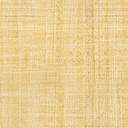 